პროექტი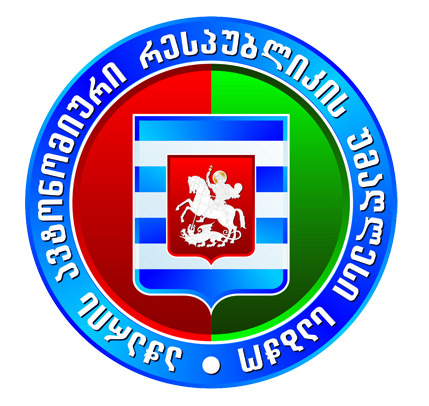 აჭარის ავტონომიური რესპუბლიკის უმაღლესი საბჭოს განათლების, მეცნიერების, კულტურისა და სპორტის საკითხთა და საკონსტიტუციო, იურიდიულ და საპროცედურო საკითხთა კომიტეტების  ერთობლივი სხდომის                დღის წესრიგიბიუროს სხდომათა ოთახი 23.06.2022 წ.                                                                                                        11:00 სთ.აჭარის ავტონომიური რესპუბლიკის კანონის პროექტის - ,,აჭარის ავტონომიური რესპუბლიკის 2022 წლის რესპუბლიკური ბიუჯეტის შესახებ“ აჭარის ავტონომიური რესპუბლიკის კანონში ცვლილების შეტანის თაობაზე - განხილვამომხსენებელი: ჯაბა ფუტკარაძე  –  აჭარის ავტონომიური რესპუბლიკის                                                                      ფინანსთა და  ეკონომიკის მინისტრი აჭარის ავტონომიური რესპუბლიკის მთავრობის თავმჯდომარის მიერ წარმოდგენილი დოკუმენტის - აჭარის ავტონომიური რესპუბლიკის სამინისტროებისა და უწყებების ძირითადი მონაცემებისა და მიმართულებების შესახებ - განხილვამომხსენებელი: ჯაბა ფუტკარაძე  –  აჭარის ავტონომიური რესპუბლიკის                                                                      ფინანსთა და  ეკონომიკის მინისტრი 